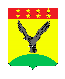 ПОСТАНОВЛЕНИЕ АДМИНИСТРАЦИИ БРАТСКОГО СЕЛЬСКОГО ПОСЕЛЕНИЯ ТИХОРЕЦКОГО РАЙОНА от № поселок Братский П Р О Е К Т Об установлении системы критериев, используемых для определения доступности для потребителей товаров и услуг организаций коммунального комплекса, на 2013 годВ соответствии с пунктом 2 части 2 статьи 5 Федерального закона от 30 декабря 2004 года № 210-ФЗ «Об основах регулирования тарифов организаций коммунального комплекса», п о с т а н о в л я ю: 1.Установить систему критериев, используемых для определения доступности для потребителей товаров и услуг организаций коммунального комплекса, регулирование которых осуществляет администрация Братского сельского поселения Тихорецкого района, на 2013 год (прилагается). 2.Анализ доступности для потребителей товаров и услуг организаций коммунального комплекса осуществляется в отношении организаций коммунального комплекса, осуществляющих эксплуатацию систем коммунальной инфраструктуры, используемых в сфере водоснабжения, водоотведения и очистки сточных вод, утилизации (захоронения) твердых бытовых отходов. 3.Тарифы на товары и услуги организации коммунального комплекса, а также надбавки к тарифам на товары и услуги организаций коммунального комплекса должны обеспечивать достижение баланса интересов как потребителей товаров и услуг организаций коммунального комплекса, так и организаций коммунального комплекса, обеспечивающего доступность этих товаров и услуг для потребителей и эффективное функционирование организаций коммунального комплекса. 4.Доступность для потребителей товаров и услуг организаций коммунального комплекса определяется по каждой коммунальной услуге в отдельности. 5.Обнародовать настоящее постановление в установленном порядке. 6.Контроль за выполнением настоящего постановления оставляю за собой. 7.Настоящее постановление вступает в силу со дня его официального обнародования. Глава Братского сельского поселения Тихорецкого района Т.П.Шпилько ПРИЛОЖЕНИЕ к постановлению администрации Братского сельского поселения Тихорецкого района от № ____ Система критериев, используемых для определения доступности для потребителей товаров и услуг организаций коммунального комплекса, регулирование которых осуществляет администрация Братского сельского поселения Тихорецкого района, на 2013 год 1.Физическая доступность товаров и услуг организации коммунального комплекса. Критерий физической доступности товаров и услуг определяет обеспечение предоставления требуемого объема товаров и услуг для потребителей в соответствии с производственными (инвестиционными) программами организаций коммунального комплекса. 2.Экономическая доступность товаров и услуг организации коммунального комплекса. Критерий экономической доступности товаров и услуг для потребителей отражает доступность оплаты потребителями стоимости товаров и услуг. Для определения экономической доступности товаров и услуг оценивается динамика изменения тарифов (надбавок к тарифам) на товары и услуги на основе соответствия предельным индексам максимально возможного изменения установленных тарифов (надбавок к тарифам) на товары и услуги организаций коммунального комплекса, установленным на федеральном и региональном уровнях. При отсутствии ранее утверждённого тарифа на товары и услуги организации коммунального комплекса экономическая доступность для потребителей товаров и услуг данной организации коммунального комплекса определяется исходя из экономически обоснованного тарифа организации коммунального комплекса. 3.Информационная доступность товаров и услуг организации коммунального комплекса. Критерий информационной доступности товаров и услуг для потребителей обеспечивается путем опубликования правовых актов о принятии тарифов (надбавок к тарифам) в средствах массовой информации. Глава Братского сельского поселения Тихорецкого района Т.П.Шпилько 